To Mr. Nirmalendu Dutta Respected Sir,                           With due respect I want to inform you that I'm Shreya Ghosh daughter of Late Sukumar Ghosh.I live in Kodalia, South 24 PGS.I've passed my 5TH SEMESTER EXAM with 69% marks. Recently I gave my 6TH SEMESTER EXAM.It was pretty good. Now I'm waiting for the results.After that I'm planning to pursue a Masters Degree in History from any recognised University.After my admission I shall write you about the name of the university.I am in a poor economic condition.So I was facing with some problems in my studies.But "MUKTI" comes to my life like a gift of God.They have promised me that they will help me in my higher studies. Therefore, I am cordially greatful to you for your help.It is a great help for me to proceed my education.                                                                                                              Your's faithfully,                                                                                                               Shreya GhoshSat, Jul 29, 9:05 AM (2 days ago)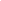 